ΔΕΛΤΙΟ ΤΥΠΟΥ: Εκπαιδευτικό Σεμινάριο με θέμα: «Πυροπροστασία & Σχέδια Έκτακτης Ανάγκης (Σ.Ε.Α)»Με μεγάλη επιτυχία ολοκληρώθηκε την Πέμπτη 31/3/2016 το Εκπαιδευτικό Σεμινάριο με θέμα: «Πυροπροστασία & Σχέδια Έκτακτης Ανάγκης (Σ.Ε.Α)» το οποίο παρακολούθησαν  τα μέλη των ομάδων Πολιτικής Άμυνας και Πυρασφάλειας του ΤΕΙ Αθήνας καθώς και οι υπεύθυνοι των εργαστηρίων. Την εκδήλωση χαιρέτισε  ο Αντιπρόεδρος του Ιδρύματος καθηγητής κ. Περικλής Λύτρας ο οποίος τόνισε την ανάγκη της  σωστής ενημέρωσης και πληροφόρησης, ώστε σε περιπτώσεις κρίσεων να υπάρχουν ψύχραιμες αντιδράσεις αφενός και σωστή καθοδήγηση των συναδέλφων, φοιτητών και επισκεπτών του Ιδρύματος αφετέρου. Το σεμινάριο το οποίο οργανώθηκε με τη συμβολή της εταιρείας PRO.EX. η οποία ειδικεύεται -όπως περιέγραψε ο Διευθύνων Σύμβουλος κ. Γιώργος Ψαθάς- στην ανάπτυξη ολοκληρωμένων συστημάτων διαχείρισης της Ασφάλειας (φυσικής και λειτουργικής) καθώς στην παροχή υπηρεσιών Τεχνικού Ασφαλείας και Ιατρού Εργασίας. Την ευθύνη των θεματικών ενοτήτων και περιεχομένου του Σεμιναρίου είχε ο Ειδικός Επιστημονικός Σύμβουλος σε θέματα οργάνωσης και εκπαίδευσης καθώς και σε Σχέδια Έκτακτης Ανάγκης (Σ.Ε.Α) της εταιρείας PRO.EX.,πραγματογνώμονας κ. Νικόλαος Διαμαντής, Υποστράτηγος Π.Σ. ε.α. – Νομικός και το συντονισμό ο Υπεύθυνος Πολιτικής Άμυνας του ΤΕΙ Αθήνας, Αναπληρωτής Καθηγητής κ. Γιώργος Πιερράκος .Τα θέματα του Σεμιναρίου αναφέρονταν: 1.      Στη δομή και τη συμπεριφορά των φαινομένων των πυρκαγιών, στις βασικές αρχές εκδήλωσης και επέκτασης αυτών και στην κατηγοριοποίησή τους.2.      Στα αίτια και την πρόληψη πυρκαγιών, στα προληπτικά και κατασταλτικά μέτρα και μέσα πυροπροστασίας.3.      Στα Σχέδια Έκτακτης Ανάγκης (Σ.Ε.Α), την ανάλυση επικινδυνότητας και τρωτότητας εγκαταστάσεων, φάσεις και συστήματα κινητοποίησης, υπευθυνότητες, αρμοδιότητες και ενέργειες.4.      Στον τρόπο εφαρμογής με την πρακτική άσκηση που ακολούθησε, στον περίβολο του ΤΕΙ και την  επίδειξη μεθόδων κατάσβεσης και βελτίωσης δεξιοτήτων με τα μέσα πυροπροστασίας του Ιδρύματος. Στην όλη παρουσίαση συμμετείχαν οι Εκπαιδευτές για την Πυροπροστασία και την Πρακτική κύριοι: Γιάννης ΣταμούληςΠύραρχος Πυροσβεστικού Σώματος εν ενεργεία.Διοικητής της Σχολής Ανθυποπυραγών της Πυροσβεστικής ΑκαδημίαςΠρόεδρος Δ.Σ. της ΕΝΩΣΗΣ ΑΞΙΩΜΑΤΙΚΩΝ ΠΥΡΟΣΒΕΣΤΙΚΟΥ ΣΩΜΑΤΟΣ. Νίκος ΜπερτσιάςΑνθυποπυραγός Πυροσβεστικού Σώματος ε.α.Πτυχιούχος Σχολής Αρχιπυροσβεστών της Πυροσβεστικής Ακαδημίαςτ. Καθηγητής – Εκπαιδευτής της Σχολής Πυροσβεστών και Αρχιπυροσβεστών της Πυρ/κής Ακαδημίας.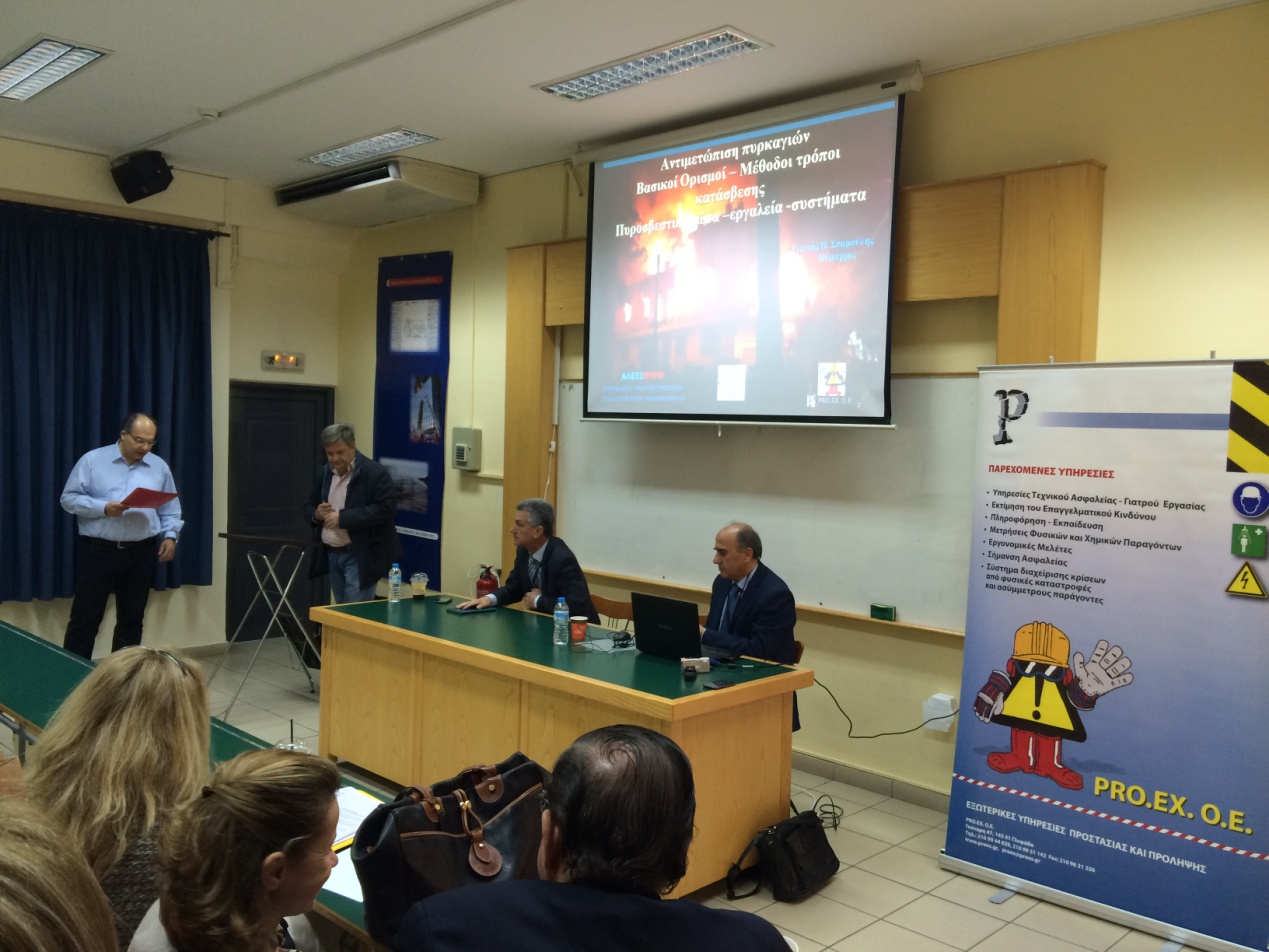 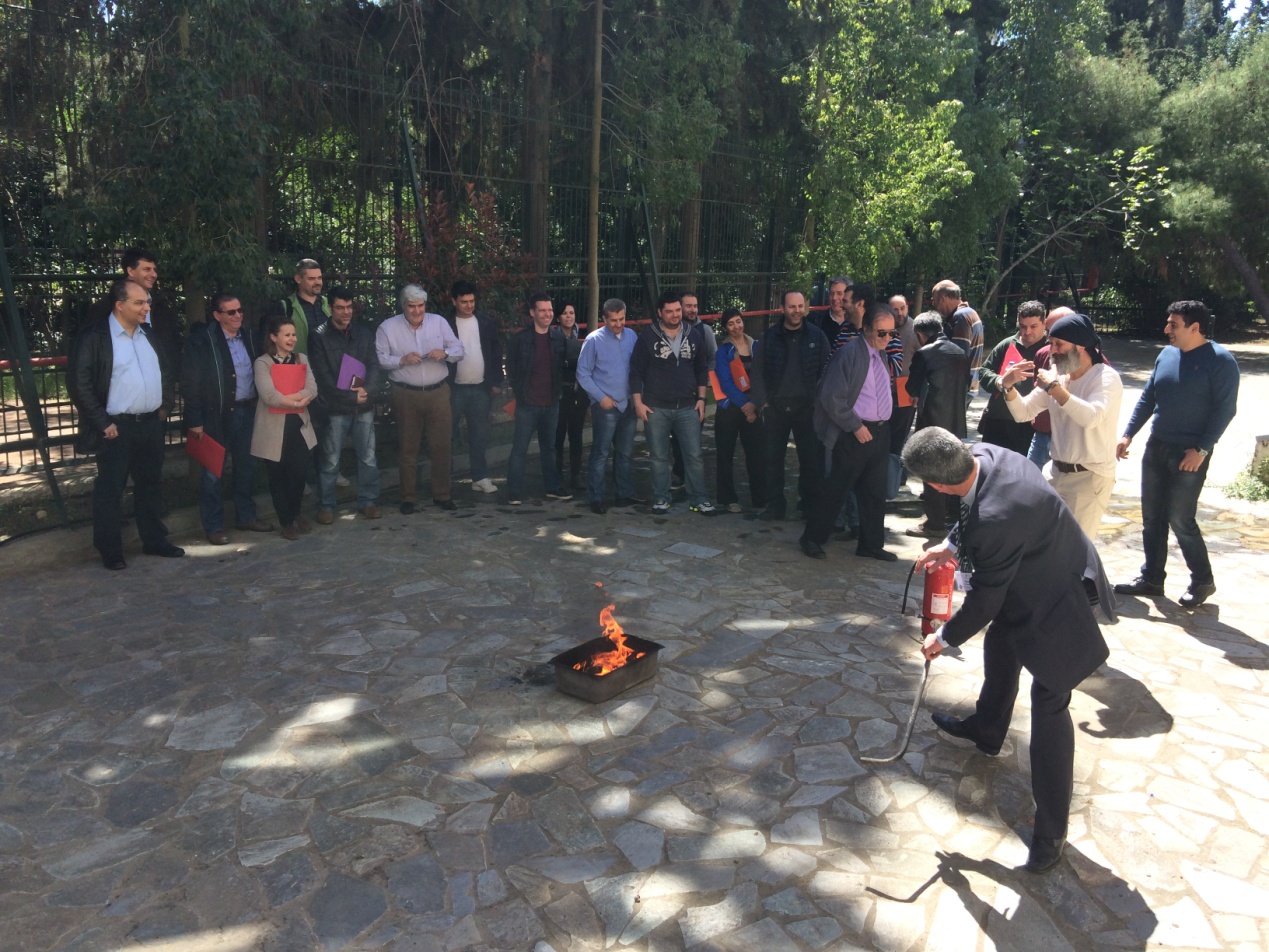 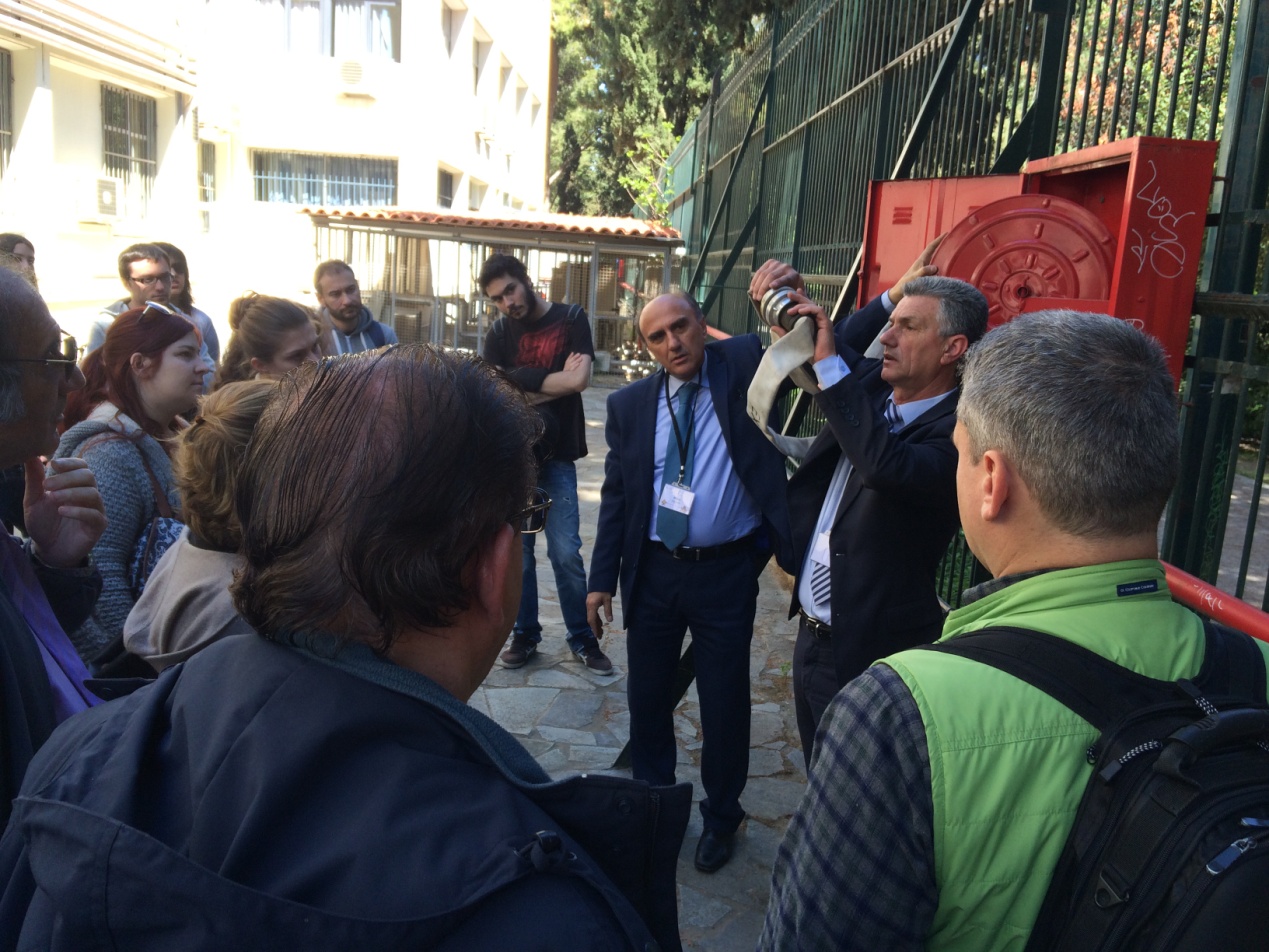 